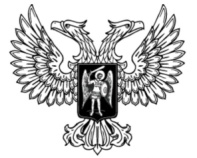 ДонецкАЯ НароднАЯ РеспубликАЗАКОНО ВНЕСЕНИИ ИЗМЕНЕНИЙ В ЗАКОНЫ ДОНЕЦКОЙ НАРОДНОЙ РЕСПУБЛИКИ «О ВОИНСКОЙ ОБЯЗАННОСТИ И ВОЕННОЙ СЛУЖБЕ» И «О СТАТУСЕ ВОЕННОСЛУЖАЩИХ»Принят Постановлением Народного Совета 17 сентября 2021 годаСтатья 1Внести в Закон Донецкой Народной Республики от 13 февраля 2015 года № 08-IHC «О воинской обязанности и военной службе» (опубликован на официальном сайте Народного Совета Донецкой Народной Республики 
27 февраля 2015 года) следующие изменения:1) в части 3 статьи 2 слова «настоящим Законом» заменить словом «законом»;2) в статье 5:а) в части 4 слова «уполномоченным органом исполнительной власти» заменить словами «Правительством Донецкой Народной Республики»;б) в части 6 слова «нормативными правовыми актами Донецкой Народной Республики» заменить словами «Положением «О военно-врачебной экспертизе»;3) в статье 8:а) в абзаце двадцать втором части 3 слово «бюджете» заменить словами «Республиканском бюджете Донецкой Народной Республики»;б) абзац двадцать третий части 3 после слова «самоуправления» дополнить словом «из»;в) в абзаце двадцать седьмом части 3 слова «государственный орган исполнительной власти, осуществляющий функции по выработке государственной политики и нормативно-правовому регулированию в сфере бюджетной деятельности, единой государственной финансовой, кредитной, денежной политики» заменить словами «а также в Министерство финансов Донецкой Народной Республики»;г) в абзаце двадцать девятом части 3 слова «государственным органом исполнительной власти, осуществляющим функции по контролю и надзору в финансово-бюджетной сфере» заменить словами «Республиканским казначейством Донецкой Народной Республики»;д) в части 6 слова «законодательством Донецкой Народной Республики» заменить словами «Законом Донецкой Народной Республики от 19 июня 
2015 года № 61-IНС «О персональных данных»;4) в части 6 статьи 19 слово «(соединениях)» исключить;5) в части 3 статьи 46 слова «сержант или либо гражданин» заменить словами «сержант или гражданин», слова «сержанта или может» заменить словами «сержанта может»;6) в абзаце втором части 4 статьи 47 слова «вице-адмирала,» и «, контр-адмирала» исключить;7) в статье 49:а) в пункте «о» части 1 слова «других войсках и воинских формированиях» заменить словами «других воинских формированиях и органах, специальных формированиях»;б) в пункте «л» части 2 слова «других войсках и воинских формированиях» заменить словами «других воинских формированиях и органах, специальных формированиях»;8) в части 3 статьи 54 слова «статьи 23» заменить словами «статьи 22».Статья 2Внести в Закон Донецкой Народной Республики от 13 февраля 2015 года № 09-IНС «О статусе военнослужащих» (опубликован на официальном сайте Народного Совета Донецкой Народной Республики 27 февраля 2015 года) следующие изменения:1) часть 14 статьи 11 изложить в следующей редакции:«14. Отпуска, предусмотренные частями 7, 9–12 настоящей статьи, отпуска, установленные для военнослужащих законодательством Донецкой Народной Республики в сфере социальной защиты граждан, подвергшихся воздействию радиации вследствие катастрофы на Чернобыльской АЭС, являются дополнительными и в счет основного отпуска не засчитываются.»;2) в абзаце первом части 6 статьи 16 слова «общеобразовательные учреждения» заменить словами «общеобразовательные организации»;3) в статье 18:а) в абзаце первом части 5 слова «в том образовательном учреждении, в котором» заменить словами «в той образовательной организации, в которой»;б) в абзаце десятом части 5 слова «общеобразовательные учреждения» заменить словами «общеобразовательные организации»;в) в абзаце третьем части 7 слова «негосударственные детские дошкольные учреждения» заменить словами «частные дошкольные образовательные организации»;4) в главе 4:а) часть 2 признать утратившей силу;б) дополнить частью 21 следующего содержания:«21. Приостановить до вступления в силу нормативного правового акта Донецкой Народной Республики, устанавливающего правовые, организационные, экономические и социальные основы 
накопительно-ипотечной системы жилищного обеспечения военнослужащих и лиц, к ним приравненных, действие пункта 15 статьи 15 настоящего Закона.»;в) часть 3 признать утратившей силу;г) дополнить частью 31 следующего содержания:«31. Приостановить до вступления в силу закона, регулирующего правоотношения в сфере обязательного медицинского страхования, действие абзаца первого пункта 4 статьи 16 настоящего Закона в части обязательного медицинского страхования членов семей военнослужащих и лиц, к ним приравненных.»;д) дополнить частью 32 следующего содержания:«32. Положения пункта 1 статьи 17 настоящего Закона вводятся в действие со дня вступления в силу закона, регулирующего правоотношения в сфере обязательного государственного личного страхования военнослужащих, лиц, к ним приравненных, и граждан, призванных на военные сборы.»;е) часть 4 признать утратившей силу;ж) часть 5 признать утратившей силу;з) часть 6 признать утратившей силу;5) по тексту слова «образовательное учреждение» в соответствующих числе и падеже заменить словами «образовательная организация» в соответствующих числе и падеже.Глава Донецкой Народной Республики					Д.В. Пушилинг. Донецк22 сентября 2021 года№ 318-IIНС